Saint Mary’s Anglican Church, Gordonton. Sun 29th SepParish Office Hours & Contacts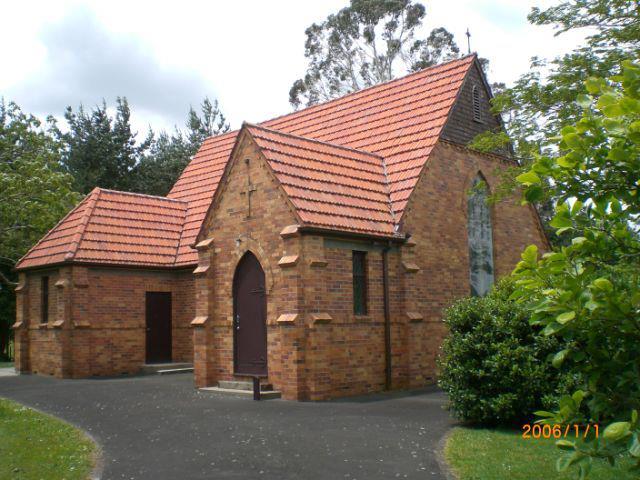 Office Hours: Most Fridays 9am to 3pmEmail: stmarysgordonton@hotmail.co.nzWeb: www.saintmarysgordonton.azurewebsites.netVicars Phone: 027 4213200 Fridays or 07 8492761 A/HVicar: Rev. David SmithsonPeoples Warden: Sally-Ann Riddell 07 8243850Vicars Warden: John Heaton 07 824 399610:00 am Family Communion Service Homily: Rev. Margaret Trousdale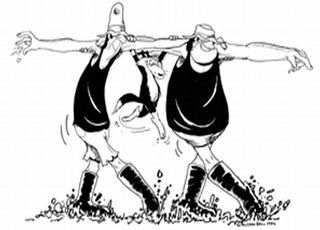 co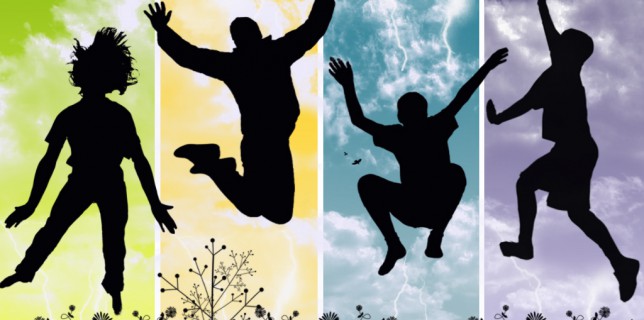 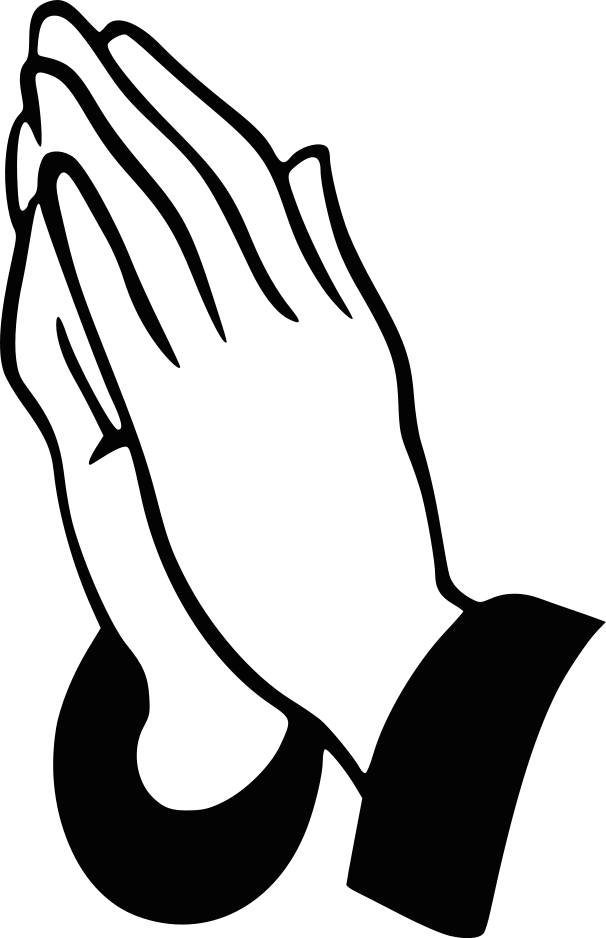 